Sanborn Regional Middle School Monday, August 26, 2019 ~ Today is an “A” Day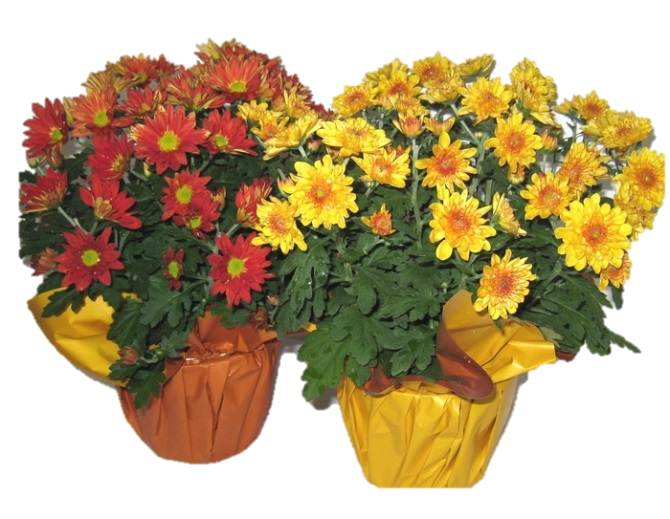       Please help the SRMS Boosters with their mums   fall fundraiser.  Look for an order form that will be sent                 home with your child.     In four different sizes, these beautiful mums are locally            grown from the Newton Greenhouse.All orders need to be returned to the school no later  than September 18th and will be ready for pick-up     at the Greenhouse on Saturday, September 28.The Boosters generously fund many activities for our middle school students.Thank you for your support!	Soak up the last days of summer!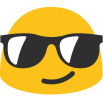 No school Friday, August 30 and Monday, September 2.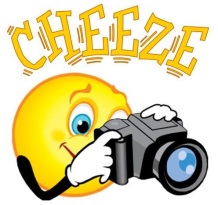  Picture Day, Thursday September 5th – Picture forms were mailed home but if you did not receive one, you can pick one up in the main office.  Even if you are not interested in buying pictures, be sure to get your picture taken to get your school ID and be in our yearbook.AFTER-SCHOOL ACTIVITIESImportant information for participation:Send a water bottle with water everyday to practice. Hydration is very important.Soccer and field hockey need shin guards, cleats and mouth guards. Need to have had a physical dated after April 1st prior to the beginning of 6th grade yearAll our paper work is now on line, visit district website and click on athletics. There is a link in red to register for middle school sports. You will get a confirmation email immediately if completed. Also on the right there are links for schedules and other information.DATEAugust 26thMondayAugust 27thTuesdayAugust 28thWednesdayAugust 29thThursdayAugust 30thFridayGirls Soccer2:30-4:15Middle School Soccer Field2:30-4:15Middle School Soccer Field2:30-4:15Middle School Soccer Field2:30-4:15Middle School Soccer FieldNo SchoolBoys Soccer2:30-4:00Middle School Soccer Field2:30-4:00Middle School Soccer Field2:30-4:00Middle School Soccer Field2:30-4:00Middle School Soccer FieldNo SchoolCross-country2:30-4:00Middle School Behind Gym2:30-4:00Middle School Behind Gym2:30-4:00Middle School Behind GymNo SchoolField Hockey2:30-4:00Middle School Field Hockey Field2:30-4:00Middle School Field Hockey Field2:30-4:00Middle School Field Hockey Field2:30-4:00Middle School Field Hockey FieldNo SchoolCheerleading5:30-7:00High School Gym5:30-7:00High School Gym5:30-7:00High School Gym5:30-7:00High School GymNo School